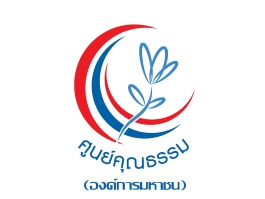 แบบฟอร์มเสนอชื่อผู้เข้ารับการคัดเลือกบุคคลที่มีพฤติกรรมด้านคุณธรรม     ควรค่าแก่การยกย่อง   “พอเพียง วินัย สุจริต จิตอาสา”  ปี ๒๕๖๒ ลักษณะพฤติกรรมเด่นด้านคุณธรรม ที่ควรค่าแก่การยกย่อง: 	พอเพียง 	 วินัย         สุจริต 	    จิตอาสา 	    อื่นๆ ....................................(โปรดเลือกเพียง ๑ ประเภทเท่านั้น)ส่วนที่ ๑ ข้อมูลทั่วไป๑. คำนำหน้า	        นาย 	นาง	    นางสาว          อื่นๆ ระบุ .....……………………………………….............๒. ชื่อ –นามสกุล ………………………………………………………………………………………………………………………………........๓. วัน เดือน ปีเกิด………………………………………………………………………..    อายุ...........................ปี     (กรณีพระสงฆ์ โปรดระบุ  พรรษา....................  น.ธ. ........................ ป.ธ. .......................................) ๔. อาชีพ/ตำแหน่ง …………………………………………………………………………………………………………………………….๕. หน่วยงานที่สังกัด ………………………………………………………………………………………………………………………….๖. ที่อยู่ปัจจุบัน …………………………………………………………………………………………………………………………………............................................................................................................................................................................   ๗. โทรศัพท์ .............................................. โทรสาร .......................................... มือถือ......................................๘. E-mail : ..........................................................................................................................................................ส่วนที่ ๒  ประวัติการทำงาน………………………………………………………………………………………………………………………………………………………….…………………………………………………………………………………………………………………………………………………………..…………………………………………………………………………………………………………………………………………………………..…………………………………………………………………………………………………………………………………………………………..…………………………………………………………………………………………………………………………………………………………..…………………………………………………………………………………………………………………………………………………………..…………………………………………………………………………………………………………………………………………………………..…………………………………………………………………………………………………………………………………………………………..ส่วนที่ ๓   พฤติกรรมด้านคุณธรรม ที่ควรค่าแก่การยกย่องและหลักฐานที่ปรากฏ (อธิบายรายละเอียดพฤติกรรมที่ควรค่าแก่การยกย่อง  มีพฤติกรรมที่แสดงออกหรือสะท้อนการมีคุณธรรม ด้านพอเพียง  วินัย สุจริต และจิตอาสา ควรค่าแก่การยกย่อง จนเกิดผลเป็นที่ประจักษ์ หรือ ปรากฏต่อสาธารณะชัดเจน หรือนำมาใช้ในการดำเนินชีวิตหรือดำเนินงานเป็นกิจวัตร)…………………………………………………………………………………………………………………………………………………………........………………………………………………………………………………………………………………………………………………………………..…………………………………………………………………………………………………………………………………………………………........………………………………………………………………………………………………………………………………………………………………..…………………………………………………………………………………………………………………………………………………………........………………………………………………………………………………………………………………………………………………………………..……………………………………………………………………………………………………………………………………………………………….……………………………………………………………………………………………………………………………………………………………….…………………………………………………………………………………………………………………………………………………………........………………………………………………………………………………………………………………………………………………………………..…………………………………………………………………………………………………………………………………………………………........………………………………………………………………………………………………………………………………………………………………..…………………………………………………………………………………………………………………………………………………………........………………………………………………………………………………………………………………………………………………………………..……………………………………………………………………………………………………………………………………………………………….…………………………………………………………………………………………………………………………………………………………........……………………………………………………………………………………………………………………………………………………………….…………………………………………………………………………………………………………………………………………………………........………………………………………………………………………………………………………………………………………………………………..…………………………………………………………………………………………………………………………………………………………........………………………………………………………………………………………………………………………………………………………………..…………………………………………………………………………………………………………………………………………………………........………………………………………………………………………………………………………………………………………………………………..……………………………………………………………………………………………………………………………………………………………….…………………………………………………………………………………………………………………………………………………………........……………………………………………………………………………………………………………………………………………………………….…………………………………………………………………………………………………………………………………………………………........………………………………………………………………………………………………………………………………………………………………..…………………………………………………………………………………………………………………………………………………………........………………………………………………………………………………………………………………………………………………………………..…………………………………………………………………………………………………………………………………………………………........………………………………………………………………………………………………………………………………………………………………..……………………………………………………………………………………………………………………………………………………………….…………………………………………………………………………………………………………………………………………………………........……………………………………………………………………………………………………………………………………………………………….…………………………………………………………………………………………………………………………………………………………........………………………………………………………………………………………………………………………………………………………………..…………………………………………………………………………………………………………………………………………………………........………………………………………………………………………………………………………………………………………………………………..…………………………………………………………………………………………………………………………………………………………........………………………………………………………………………………………………………………………………………………………………..……………………………………………………………………………………………………………………………………………………………….…………………………………………………………………………………………………………………………………………………………........……………………………………………………………………………………………………………………………………………………………….…………………………………………………………………………………………………………………………………………………………........………………………………………………………………………………………………………………………………………………………………..…………………………………………………………………………………………………………………………………………………………........………………………………………………………………………………………………………………………………………………………………..…………………………………………………………………………………………………………………………………………………………........………………………………………………………………………………………………………………………………………………………………..……………………………………………………………………………………………………………………………………………………………….…………………………………………………………………………………………………………………………………………………………........……………………………………………………………………………………………………………………………………………………………….…………………………………………………………………………………………………………………………………………………………........………………………………………………………………………………………………………………………………………………………………..…………………………………………………………………………………………………………………………………………………………........………………………………………………………………………………………………………………………………………………………………..…………………………………………………………………………………………………………………………………………………………........………………………………………………………………………………………………………………………………………………………………..……………………………………………………………………………………………………………………………………………………………….…………………………………………………………………………………………………………………………………………………………........……………………………………………………………………………………………………………………………………………………………….…………………………………………………………………………………………………………………………………………………………........………………………………………………………………………………………………………………………………………………………………..…………………………………………………………………………………………………………………………………………………………........………………………………………………………………………………………………………………………………………………………………..…………………………………………………………………………………………………………………………………………………………........………………………………………………………………………………………………………………………………………………………………..……………………………………………………………………………………………………………………………………………………………….…………………………………………………………………………………………………………………………………………………………........……………………………………………………………………………………………………………………………………………………………….…………………………………………………………………………………………………………………………………………………………........………………………………………………………………………………………………………………………………………………………………..…………………………………………………………………………………………………………………………………………………………........………………………………………………………………………………………………………………………………………………………………..…………………………………………………………………………………………………………………………………………………………........ส่วนที่ ๔ หน่วยงานผู้นำเสนอชื่อ๔.๑ ผู้เสนอชื่อคณะอนุกรรมการส่งเสริมคุณธรรมจังหวัด ...........................................................................................           หน่วยงาน/องค์กร สำนักงานวัฒนธรรมจังหวัด ...................................................................................              ที่อยู่ ………………………………………………………………………………………………………………………………………                               ..............................................................................................................................................................             โทรศัพท์ .................................... โทรสาร ................................... มือถือ...........................................           E-mail : ..................................................................................................     เป็นผู้ให้ข้อมูลในการเสนอชื่อ.......................................................................................................เข้ารับการคัดเลือกบุคคลที่มีพฤติกรรมด้านคุณธรรม ควรค่าแก่การยกย่อง   “พอเพียง วินัย สุจริต จิตอาสา”      ปี ๒๕๖๒ประเภทการคัดเลือก : 	 พอเพียง 	วินัย           สุจริต          จิตอาสา        อื่นๆ ............................         ลงชื่อ.....................................................							   (........................................................)							                  ผู้เสนอชื่อ							     วันที่........../............./...................ช่องทางการเสนอชื่อสามารถดาวน์โหลดแบบฟอร์มได้ที่ www.moralcenter.or.th จัดส่งเอกสารทางไปรษณีย์มาที่...ศูนย์คุณธรรม (องค์การมหาชน)  เลขที่ ๖๙ /๑๖-๑๗ อาคารวิทยาลัยการจัดการ  มหาวิทยาลัยมหิดล          ถนนวิภาวดีรังสิต   แขวง สามเสนใน  เขตพญาไท  กรุงเทพฯ  ๑๐๔๐๐  โทร. ๐๒ ๖๔๔ ๙๙๐๐ ต่อ ๓๐๙,๕๑๐  ระบุมุมซอง    เสนอบุคคลที่มีพฤติกรรมด้านคุณธรรม ควรค่าแก่การยกย่อง   ภายในวันที่  ๑๗ มิถุนายน ๒๕๖๒ที่ e-mail : sarinee210623@gmail.com  คุณสาริณี  ถูกจิตร  โทร. ๐๘๙-๔๙๙๐๖๔๘                          หรือ คุณยงจิรายุ  อุปเสน  ๐๘๓ – ๑๙๙๙๕๑๔ 